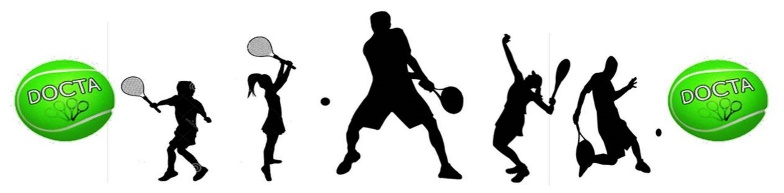 DURHAM-ORANGE COMMUNITY TENNIS ASSOCIATION (DOCTA)USTA-JUNIOR TEAM TENNIS SPRING LEAGUE 2019ENO AREACAPTAIN’S INCENTIVEFor 2019, the Durham-Orange Community Tennis Association (DOCTA) manages the USTA Junior Team Tennis League for the Eno Area.  LeeAnn Rose is the DOCTA-JTT League Coordinator.  Her contact information is leerus@icloud.com for questions.Our Junior Team Tennis goals for 2019 is to:  encourage active and fun play in tennis for youth ages 8-18increase youth league participation and USTA membership in the Eno Areaincrease parent engagement and volunteer participationincrease youth league captain participation and provide a monetary incentive for captains of youth league teams to encourage ongoing volunteer participation with youth league programming.IncentivesEach captain of a DOCTA-JTT Team in 2019 will receive an opportunity for several incentives totaling up to $250 for the Spring League and paid by May 18.  A captain must complete the season without defaults to receive this award.Captain’s Incentive – One-time $100.00 monetary incentive in appreciation for participation as a 2019 Spring League Captain.Team Incentive: Captains of more than 1 team, will receive an extra $10 for each team.  Incentive is limited to maximum 5 total teams ($50).Player Incentive:  Captains of teams with 5 or more new first-time USTA youth memberships will receive $20 for each team.  Incentive is limited to maximum 5 total teams ($100).Maximum incentive is $250.An example of this award – 1 captain with 3 teams and 2 teams have 5 or more new first-time players.  Incentive amount is $100 for being a DOCTA-JTT Captain, $30 ($10 for each team that you are serving as captain); and $40 ($20 each for 2 teams with 5 or more new players).  Total Captain Incentive:  $170 to be awarded by May 18, 2019.Each captain must submit the attached verification form to the JTT league Coordinator to document number of teams and new first-time players by April 22, 2019 to receive your Spring DOCTA JTT Incentive for 2019.  The JTT Coordinator will send out reminders of this incentive.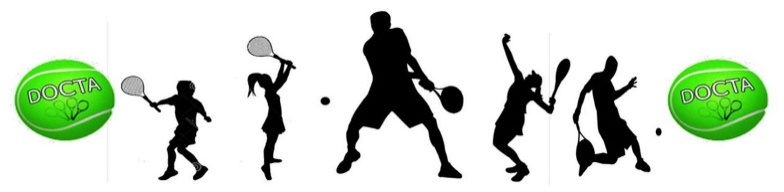 DURHAM-ORANGE COMMUNITY TENNIS ASSOCIATION JUNIOR TEAM TENNIS SPRING LEAGUE 2019 – ENO AREAJTT CAPTAIN’S INCENTIVE VERIFICATION FORMCaptain’s Name_________________________________________________________________Address_______________________________________________________________________City_____________________________________________State_________Zip______________Cell Phone________________________Email_________________________________________Number of League Teams Captaining for Spring 2019:  _____________Captain’s Signature_________________________________________Date_________________------------------------------------------------------------------------------------------------------------------------------For Official DOCTA Use OnlyIncentive Breakdown:   Approved ______________________Checked #______________ Date Mailed______________Name of League TeamAge Group8U-18U# of First-Time New USTA Players1)2)3)4)5)6)7)8)Captain IncentiveTeam IncentivePlayer IncentiveTotal Incentive 